MOMENTO DE EVALUACIÓN INTERMEDIA No. 3 ACTIVIDAD INDIVIDUALADRIANA PAULINA ARGUMEDO BOSSIOC.C. 1.128.046.700Tutor:MARIO ROMEROESCUELA ECEDUCURSO: MAPAS DE CONOCIMIENTO REGIONALCEAD CARTAGENA2016Retomar los instrumentos de recolección definidos y diseñados en el trabajo anterior y aplicarlos a las fuentes de información a trabajar (primarias o secundarias), según se haya definido para cada ámbito de indagación y/o pregunta problematizadora y categorías de análisis.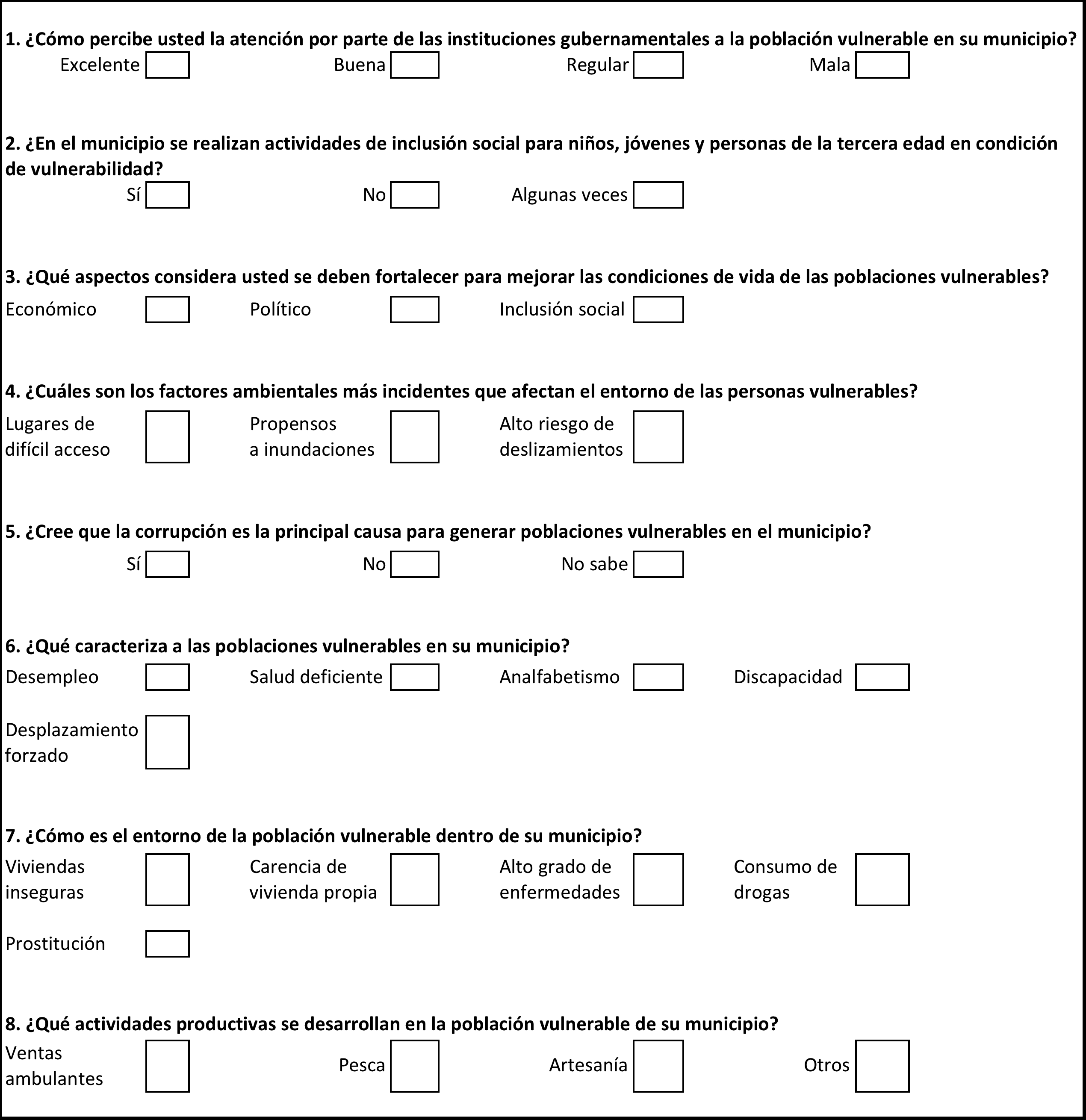 Procesar y analizar la información recopilada. El producto de esta fase es el insumo base para la elaboración del mapa de conocimiento regional enfocado y enmarcado a la luz de los ámbitos y preguntas problematizadoras formuladas.1. ¿Cómo percibe usted la atención por parte de las instituciones gubernamentales a la población vulnerable en su municipio?2. ¿En el municipio se realizan actividades de inclusión social para niños, jóvenes y personas de la tercera edad en condición de vulnerabilidad?3. ¿Qué aspectos considera usted se deben fortalecer para mejorar las condiciones de vida de las poblaciones vulnerables?¿Cuáles son los factores ambientales más incidentes que afectan el entorno de las personas vulnerables?5. ¿Cree que la corrupción es la principal causa para generar poblaciones vulnerables en el municipio?6. ¿Qué caracteriza a las poblaciones vulnerables en su municipio?7. ¿Cómo es el entorno de la población vulnerable dentro de su municipio?8. ¿Qué actividades productivas se desarrollan en la población vulnerable de su municipio?ANÁLISIS DE RESULTADOSDe acuerdo con los resultados que se obtuvieron en la encuesta realizada en el municipio de las Islas del Rosario, se puede corroborar que la población vulnerable se encuentra en desventaja económica, social y cultural.El factor más grande e impactante es la corrupción en las instituciones estatales, que no destinan los recursos necesarios a la atención de la población vulnerable en el municipio, para potenciar temas como: salud, educación, inclusión social, entre otros.Se evidencia problemática avanzada en cuanto al desempleo, salud deficiente, desplazamiento forzado, como temas característicos en estas poblaciones vulnerables. Adicionalmente, la población habita en viviendas inseguras, más que todo alquilada, junto a vertederos de basura que emana múltiples enfermedades, sobre todo para los niños; los adolescentes tienden a satisfacerse con consumo de alcohol y drogas. Por último, la pesca es la que representa, en mayor porcentaje, la actividad económica en la población de las Islas del Rosario, para subsistencia propia y venta al turismo.Excelente1%Buena7%Regular20%Mala72%Sí18%No62%Algunas Veces20%Económico50%Político40%Inclusión social10%Lugares de difícil acceso42%Propensos a inundaciones28%Alto riesgo de deslizamientos30%Sí66%No28%No sabe6%Desempleo37%Salud deficiente31%Analfabetismo9%Discapacidad1%Desplazamiento forzado22%Viviendas inseguras28%Carencia de vivienda propia37%Alto grado de enfermedades13%Consumo de drogas15%Prostitución7%Ventas ambulantes10%Pesca79%Artesanía8%Otros3%